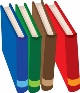 Reading List – Year 6Carrie’s WarNina BawdenWhen Hitler Stole Pink RabbitJudith KerrForgotten Voices of the Second World WarMax ArthurThe Diamond of Drury LaneJulia GoldingFramedFrank Cottrell BoyceHomecomingCynthia VoigtNoughts and CrossesMalorie BlackmanKnife EdgeMalorie BlackmanPrivate PeacefulMichael MorpurgoThe Secret Diary of Adrian Mole Aged 13 ¾Sue TownsendTreasure IslandRobert Louis StevensonMortal EnginesPhilip ReeveClockworkPhilip PullmanDragon KeeperCarole WilkinsonThe Curious Incident of the Dog in the Night-TimeMark HaddonPeter PanJ M BarrieWizard of OzF BaumRobinson CrusoeDaniel DefoeOliver TwistCharles DickensJungle BookRudyard KiplingThe Railway ChildrenE NesbitThe BorrowersM NortonThe Adventures of Huckleberry FinnMark TwainAlex Rider seriesAnthony HorowitzMy Story seriesVarious authorsAnne Frank: The Diary of a Young GirlEd. Otto H FrankBoy OverboardMorris GleitzmanSabrielGarth Nix